Concerne la réparations des trois bernina série 8 Je possède trois Bernina  Série  8 Deux ont été retournée à l’usine et une est en réparation chez Monsieur Stecker Pour les deux brodeuses qui ont été retournées elles l’ont été car impossible de trouver la panne malgré le remplacement de différents éléments électroniques qui par ailleurs avaient déjà faits l’objet d’un remplacement  Donc pour les trois machines on a sur chacune changer deux fois le potentiomètre du zigzag et de longueur de points le circuit principale et Bernina me dira qu’il n’y a pas de problème que c’est normal au terme de la loi cela s’appelle un défaut de conception  de même le problème du crochet remplacé sur la deuxième brodeuse  je ne comprends pas  pourquoi je devrais le payer puisque depuis le début vous savez qu’il y a un problème avec ce type de crochet et que depuis le début vous cherchez une solution que vos ingénieurs ne trouvent pas puisque aucune mise à jours n’a solutionné le problème  J’ai gardé confiance en Bernina en espérant que vous alliez trouver une solution mais maintenant ma patience a atteint ses limites Ce n’est pas en m’offrant une aumône sur une Bernina 790 que cela va arranger les choses moi ce que je veux se sont des machines qui fonctionnent et maintenant je n’ai plus confiance du tout dans vos machines .Mon amie a une 750 qui n’est pas beaucoup plus fiable que la 830 En Belgique il y a une émission qui s’appelle on n’est pas des pigeons et si Bernina ne m’offre pas une solution fiable soit la réparation et une garantie de 15ans sur les pièces et la main d’œuvrepuisque vous êtes si confiant dans vos machines , soit le remboursement )  j’y ferai appel et ensuite si cela n’avance pas ce seront au tour des avocats pour le moment je réunis des preuves pour prouver que je ne suis pas la seule dans le cas que ce soit aux USA ,en Australie en France les problèmes sont les mêmes  C’est une honte que de continuer à vendre ces machines  Je vous joins le courrier reçu des établissements Stecker( merci à eux d’avoir jouer les pompiers pour essayer de paliers à l’incompétences totale des ingénieurs de Bernina et je rappelle que ce n’est pas au vendeur à se substituer au fabricant pour ses manquements flagrantsBonjour,Je viens de recevoir l'information lié au réparation des deux BERNINA 830 retournée chez le fabricant. Pour la première machine (numéro de série 50408313), voici le détail :La tarification est de 275.06 eurosEst compris dedans le remplacement du circuit principal + la manutention.Il a été également indiqué que l'enfileur et les griffes devraient être remplacé. Mais cela n'est pas obligatoire. Compter 150 euros en plus si vous le souhaité. En ce qui concerne le seconde machine (numéro de série 50955170) : La tarification est de 700.62 euros.Cela comprends la manutention + le remplacement du crochet ainsi que le doigt d'échappement de fil.Après discussion, Bernina serait disposer à faire un geste commercial sur l'achat d'une nouvelle machine type BERNINA 790. Pour de plus ample information, merci de prendre contact avec Mme STECKER.Voilà pour l'information.Cordialement,Collot OlivierResponsable technique Toute notre équipe vous souhaite de belles fêtes de fin d'année ! Et le devis pour la 820 qui est chez eux Bonjour,Suite au dépôt de la BERNINA 820-8 j'y ai regardé. Je confirme qu'elle est "infesté" de bestiole... Lors du contrôle de la machine, j'ai relevé trois défaut en plus du soucis du crochet :- Commande zig-zag ne répond pas (Potentiomètre hors service)- Circuit bobinage canette (Cocon + résidu d'insecte dedans pas moyen d'ouvrir pour le nettoyage de la pièce)- Circuit détection de porte (capteur hors service)- Circuit détecteur de pied hors service (oeil optique encrassé) Donc oui, il y a un défaut machine mais les bestioles y sont aussi pour beaucoup.Avant d'aller plus loin, tu trouveras ci-joint un devis pour la réparation. Je suis navré mais vue le temps que je vais mettre je préfère avant de commencer que l'on soit d'accord sur la suite. Merci de me dire la suite à donner au dossier.Cordialement,Collot OlivierResponsable technique Les réparations en rouge je sais c’est dû aux mites qui se sont infiltrée dedans mais pas le potentiomètre  je l’avais signalé à Olivier  Maintenant la balle est dans votre camps Le dossier des deux brodeuses est déjà en votre possession Monsieur Callot vous les a envoyé avec la lettre précédente  Degrave Marie Christine15:48 (Il y a 1 heure)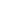 